Publicado en  el 21/11/2016 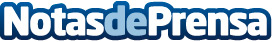 Ideas de decoración para abrigar la casa en inviernoSe acerca el invierno, y si no quieres que te pille por sorpresa, será mejor empezar a abrigar la casa y proteger los espacios de las bajas temperaturas. Los textiles son muy importantes en cualquier época del año, pero sobre todo durante el inviernoDatos de contacto:Nota de prensa publicada en: https://www.notasdeprensa.es/ideas-de-decoracion-para-abrigar-la-casa-en_1 Categorias: Bricolaje Interiorismo Moda Industria Téxtil http://www.notasdeprensa.es